Nom :Mohs 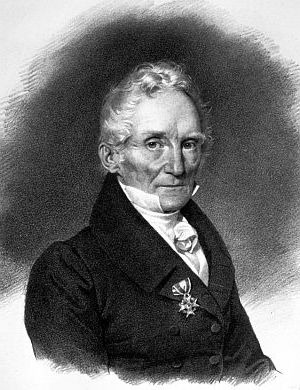 Nom au complet : Friedrich MohsNationalité : Allemand
Période de temps : 1773 à 1839 Théorie : l’échelle de dureté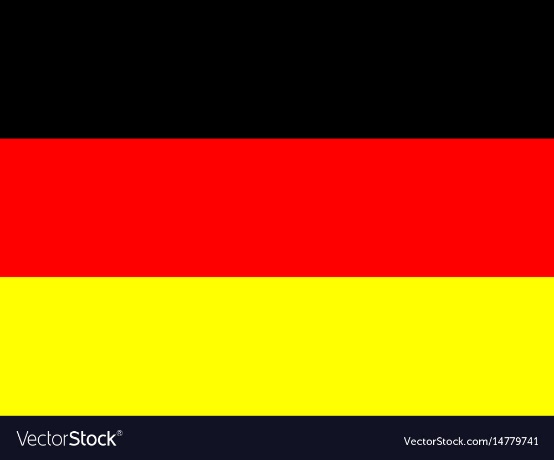 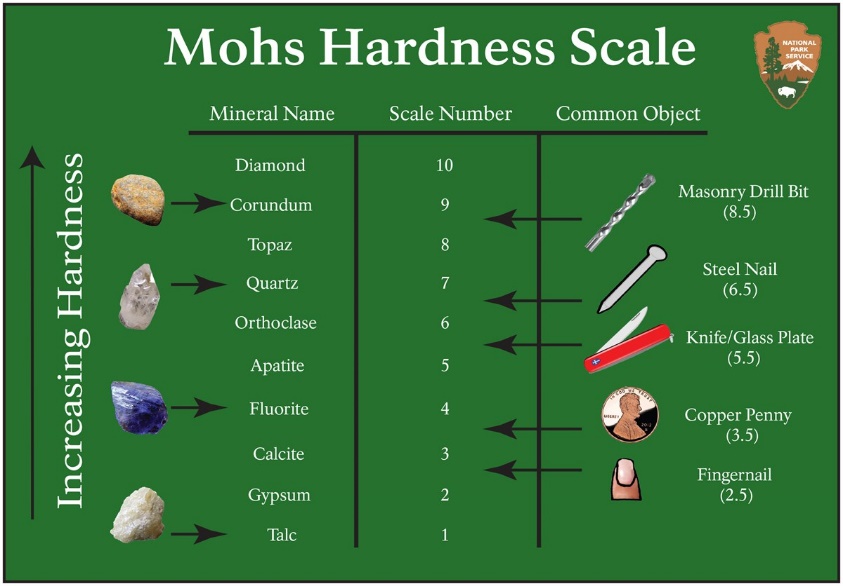 